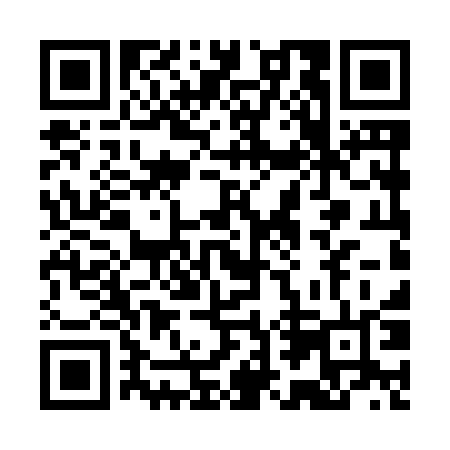 Prayer times for Donkerstraat, BelgiumWed 1 May 2024 - Fri 31 May 2024High Latitude Method: Angle Based RulePrayer Calculation Method: Muslim World LeagueAsar Calculation Method: ShafiPrayer times provided by https://www.salahtimes.comDateDayFajrSunriseDhuhrAsrMaghribIsha1Wed3:536:181:415:439:0511:192Thu3:506:161:415:449:0711:223Fri3:476:141:415:459:0911:254Sat3:436:121:415:459:1011:285Sun3:406:101:415:469:1211:316Mon3:366:091:415:469:1311:347Tue3:336:071:415:479:1511:378Wed3:296:051:405:489:1611:409Thu3:266:041:405:489:1811:4310Fri3:256:021:405:499:1911:4711Sat3:256:011:405:499:2111:4812Sun3:245:591:405:509:2211:4913Mon3:245:581:405:519:2411:4914Tue3:235:561:405:519:2511:5015Wed3:225:551:405:529:2711:5116Thu3:225:531:405:529:2811:5117Fri3:215:521:405:539:3011:5218Sat3:215:511:405:539:3111:5319Sun3:205:491:415:549:3211:5320Mon3:205:481:415:549:3411:5421Tue3:195:471:415:559:3511:5422Wed3:195:461:415:559:3611:5523Thu3:185:451:415:569:3811:5624Fri3:185:431:415:569:3911:5625Sat3:185:421:415:579:4011:5726Sun3:175:411:415:579:4111:5727Mon3:175:401:415:589:4311:5828Tue3:175:391:415:589:4411:5929Wed3:165:391:415:599:4511:5930Thu3:165:381:425:599:4612:0031Fri3:165:371:426:009:4712:00